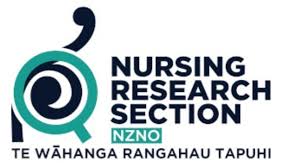 NRS Abstract Submission FormTheme: Nursing research, review and inquiry:Promoting change into the futureThis theme encompasses the many and varied ways in which nurses are undertaking inquiry to improve the services we deliver, outcomes for health consumers and how we practice into the future.Please submit your 250-word abstract using the form below By 5pm on Thursday, 30 September 2021.Your abstract will be assessed against the following criteria:Relevance to the conference theme.Applied research that demonstrates valued outcomes to stakeholders.Meets one of the following categories: New emerging researcher,Methodological presentation, andExperienced Researcher. Email AddressPresenter/s namePresenter/s bioInstitution affiliationCo-Author/collaborator name/s and affiliationAbstract titleAbstract (250 words)Presentation type: (please indicate)Presentation PosterForum Section: (please indicate)New emerging researcherMethodological presentationExperienced Researcher 